Informatie Jeugdgezondheidszorg Praktijkonderwijs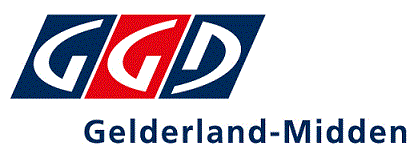 De jeugdgezondheidszorgDe Jeugdgezondheidszorg (JGZ) helpt bij het gezond en veilig opgroeien van kinderen van 0 tot 18 jaar. Dit doet de JGZ op het consultatiebureau, op school en in de wijk. Iedere school heeft een eigen JGZ-team. Standaardonderzoek in klas 1 en klas 3Op het praktijkonderwijs krijgen jongeren in klas 1 en klas 3 een standaard onderzoek. De onderzoeken gaan over gezondheid, gevoelens, leefgewoonten, school en vrije tijd. Ouders/verzorgers zijn er bij deze onderzoeken niet bij.De jongeren krijgen een vragenlijst opgestuurd. Op de eerste onderzoeksdag geeft de verpleegkundige uitleg in de klas. De jongeren vullen in de klas een tweede korte vragenlijst in. De verpleegkundige spreekt alle jongeren en weegt en meet ze. Jongeren kunnen ook zelf vragen stellen. Tijdens het onderzoek letten we vooral op hoe het met de jongere gaat.Ouders en mentoren kunnen ook laten weten of ze vragen of bijzonderheden hebben. Dit kan gaan over de gezondheid, emoties, relaties, seks, alcohol & drugs of een ander onderwerp. Deze nemen wij mee bij het onderzoek. U kunt de JGZ bellen of mailen.Spreekuren Zijn er bijzonderheden of vragen dan kun je altijd  een afspraak maken bij de jeugdverpleegkundige of jeugdarts. Dit is mogelijk voor jongeren uit alle klassen van de school. De jongere kan zelf aanmelden of zijn/haar ouder(s)/verzorger(s) of school/de mentor kunnen dit doen.  Nog vragen of een afspraak maken:Bel ons op werkdagen op telefoonnummer 088 355 60 00 of mail naar ggd@vggm.nl.Ga naar Jongeren 12-18 jaar | GGD Gelderland-Midden (ggdgm.nl)Ga naar www.JouwGGD.nl (jongerenwebsite) Het JGZ-team, Jeugdverpleegkundige:Jeugdarts:  